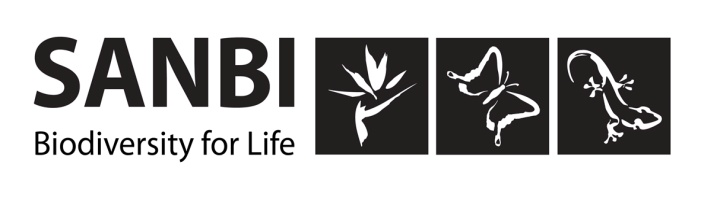   The purpose of this formNOTES	APPLICATION FORM FOR AN ADVERTISED POSTTo obtain more information about the candidate and to assist the South African National Biodiversity Institute (SANBI) in selecting the suitable candidate for an advertised post.Please fill in this form completely, accurately and legibly. A comprehensive CV and motivation letter must accompany this form. To obtain more information about the candidate and to assist the South African National Biodiversity Institute (SANBI) in selecting the suitable candidate for an advertised post.Please fill in this form completely, accurately and legibly. A comprehensive CV and motivation letter must accompany this form. To obtain more information about the candidate and to assist the South African National Biodiversity Institute (SANBI) in selecting the suitable candidate for an advertised post.Please fill in this form completely, accurately and legibly. A comprehensive CV and motivation letter must accompany this form. Position for which you are applying:     (As per the advertisement)PERSONAL INFORMATION (1)SurnameInitialsDate of birthID # (2)Gender (3)Male        FemaleContact Telephone No:Do you have a disability? (3)Do you have a disability? (3)Do you have a disability? (3) Yes NoAre you a South African citizen?Are you a South African citizen?Are you a South African citizen? Yes NoIf yes, please indicate race (3) African Coloured Indian WhiteIf no, what is your Nationality?And do you have a valid work permit?And do you have a valid work permit?And do you have a valid work permit? Yes NoHave you ever been convicted of a criminal offence or been dismissed from employment? (4)     (If yes, please provide more details on a separate page)Have you ever been convicted of a criminal offence or been dismissed from employment? (4)     (If yes, please provide more details on a separate page)Have you ever been convicted of a criminal offence or been dismissed from employment? (4)     (If yes, please provide more details on a separate page) Yes NoIs there anything that you would like to disclose which may impact on the consideration of your appointment at the South African National Biodiversity Institute     (If yes, please provide more details on a separate page) Is there anything that you would like to disclose which may impact on the consideration of your appointment at the South African National Biodiversity Institute     (If yes, please provide more details on a separate page) Is there anything that you would like to disclose which may impact on the consideration of your appointment at the South African National Biodiversity Institute     (If yes, please provide more details on a separate page)  Yes NoDo you have a drivers license (code: ………………………….)Do you have a drivers license (code: ………………………….)Do you have a drivers license (code: ………………………….) Yes NoNote 1	All information will be treated with the strictest confidentiality and will not be disclosed or used for any other purpose than to assess               the suitability of a person, except in so far as it may be required and permitted by law. 	Your personal details must correspond with               the details in your ID or passport.Note 2	Passport number in the case of non-South Africans.Note 3	This information is required to enable SANBI to comply with the Employment Equity Act, 1998.Note 4	This information will be taken into account if it directly relates to the requirements of the position advertised.LANGUAGE PROFICIENCY(state ‘Good’/’Fair’/’Poor’)LANGUAGE PROFICIENCY(state ‘Good’/’Fair’/’Poor’)LANGUAGE PROFICIENCY(state ‘Good’/’Fair’/’Poor’)LANGUAGE PROFICIENCY(state ‘Good’/’Fair’/’Poor’)Language (specify)SpeakReadWriteQUALIFICATIONS (please ensure that certified copies accompany your application and CV)QUALIFICATIONS (please ensure that certified copies accompany your application and CV)QUALIFICATIONS (please ensure that certified copies accompany your application and CV)Name of School/CollegeHighest qualification obtainedYear obtainedTertiary Education (complete for each qualification obtained)Tertiary Education (complete for each qualification obtained)Tertiary Education (complete for each qualification obtained)Name of InstitutionQualification obtainedYear obtainedCurrent study (list institution and qualification)Current study (list institution and qualification)Current study (list institution and qualification)WORK EXPERIENCE(current employment first)WORK EXPERIENCE(current employment first)WORK EXPERIENCE(current employment first)WORK EXPERIENCE(current employment first)WORK EXPERIENCE(current employment first)EmployerPost heldDate fromDate toReason for leavingIf you were previously employed in the Public Service, please indicate if any conditions exist that prevent re-appointment.If you were previously employed in the Public Service, please indicate if any conditions exist that prevent re-appointment.If you were previously employed in the Public Service, please indicate if any conditions exist that prevent re-appointment. Yes NoREFERENCES REFERENCES REFERENCES REFERENCES REFERENCES NameProfessional relationship to you. 
Please indicate date of engagement.Contact numberContact numberContact numberDECLARATIONDECLARATIONDECLARATIONDECLARATIONI declare that all the information provided is complete and correct to the best of my knowledge.  I understand that any false information supplied could lead to my application being disqualified or my discharge if I am appointed.  I declare that all the information provided is complete and correct to the best of my knowledge.  I understand that any false information supplied could lead to my application being disqualified or my discharge if I am appointed.  I declare that all the information provided is complete and correct to the best of my knowledge.  I understand that any false information supplied could lead to my application being disqualified or my discharge if I am appointed.  I declare that all the information provided is complete and correct to the best of my knowledge.  I understand that any false information supplied could lead to my application being disqualified or my discharge if I am appointed.  Signature of applicantSignature of applicantSignature of applicantDate